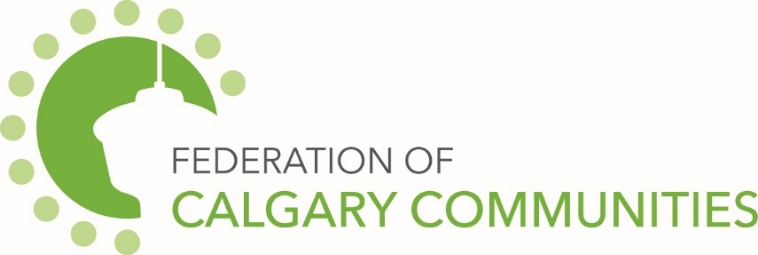 COVID-19 Gardener GuidelinesAs a garden member of ____________Community Garden, here are a few basic guidelines for physical distancing and sanitization to help prevent the spread of COVID-19. You are responsible for upholding these guidelines (as of May 8, 2020) along with your fellow gardeners – thank you for your cooperation! Do not enter the garden if you are sick or are experiencing any of the following symptoms, have recently travelled, or have been exposed to anyone who is sick, has recently travelled, or has a confirmed/expected case of COVID-19.Please review and follow the Alberta Government Covid-19 Guidelines to help prevent the spread of COVID-19.Please use the <link to online calendar for scheduling> we created to schedule your time in the garden. This will help us ensure physical distancing, limit the number of gardeners on site at any given time, and keep everyone safe.When gardening, give everyone at least 10 feet of space.Movement of people within the Garden:When possible and safe, please ENTER near the book library.When possible and safe, please EXIT near the parking lot.Let fellow gardeners know that you are moving within the garden and where youare moving to.4) Wear a clean mask and gloves at all times.We will reach out as soon as masks are ready for delivery/pick-up.Wash your hands before and after gardening and touching shared items as well as disinfect shared items/communal surfaces before and after every use with the AHS-approved garden disinfectant spray.Shared items and communal surfaces include <make sure to list all your shared items/communal surfaces here. Examples include garden hoses, compost bins, gate latches, tools that can be shared, benches ect.) Garden Disinfectant spray will be located at <add locations>. If possible, bring hand sanitizer to be used while on-site. We are looking into providing a bottle to each gardener. Stay tuned!Disinfect the garden tap and hose, before and after every use with the garden disinfectant spray that sits beside the garden tap.Before you leave, please stretch out the garden hose on the ground along a path (not rolled) to expose it to the sun, and the first 4 feet should be disinfected before and after. Put the small sandwich board sign that states ‘caution do not trip’ over the hose in a highly visible spot. 7) Have and bring a set of basic tools for each person who gardens to reduce contamination.Sorry, no sharing tools! Disinfect tools with solution provided before and after use:a) Clean handles to protect us from COVID-19.       b) Clean blades to protect plants from diseases.8) Too Crowded? Please come back at another time.a) No more than 1 Gardener at their plot and 2 gardeners in the communal gardenbeds at any given time.9) All community garden activities onsite are unsupervised. You are responsible for your participation in the community garden and any potential risks.10) Internal Reporting Process  <Add here how members are to use/access your internal reporting process for concerns or suggestions related to protecting public health and preventing the spread of COVID-19. If appropriate, include potential consequences if a gardener does not uphold protocols.>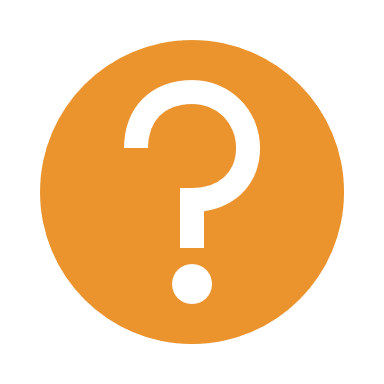 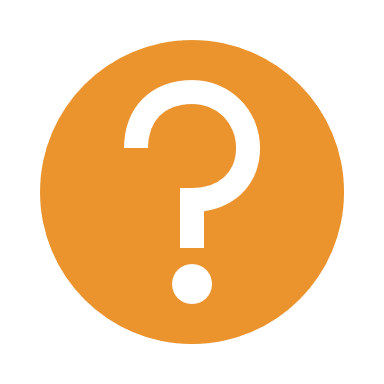 Disclaimer:  This COVID Gardener Guidelines is a guideline only. It is not meant to be exhaustive or construed as legal advice. You should customize a policy for your own organization’s use and consult your legal counsel to address possible compliance requirements. 